TÝDENNÍ PLÁN Č.17TÝDENNÍ PLÁN Č.17TÝDENNÍ PLÁN Č.171.TŘÍDA  2020/2021OD:21.12.2020DO: 27.12. 2020JMÉNO: www.skola-sokolec.czPsaníUčivo:ÚkolyÚkolyPondělíVolný den COVID 19Písanka str.23Písanka str.23ÚterýVolný den COVID 19Písanka str.23Písanka str.23StředaVánoční prázdninyPísanka str.23Písanka str.23PátekVánoční prázdninyPísanka str.23Písanka str.23ČteníSlabikář/ Pracovní sešitÚkolyÚkolyPondělíVolný den COVID 19Slabikář str. 20Pracovní sešit str.8Slabikář str. 20Pracovní sešit str.8ÚterýVolný den COVID 19Slabikář str. 20Pracovní sešit str.8Slabikář str. 20Pracovní sešit str.8StředaVánoční prázdninySlabikář str. 20Pracovní sešit str.8Slabikář str. 20Pracovní sešit str.8ČtvrtekVánoční prázdninySlabikář str. 20Pracovní sešit str.8Slabikář str. 20Pracovní sešit str.8PátekVánoční prázdninySlabikář str. 20Pracovní sešit str.8Slabikář str. 20Pracovní sešit str.8MatematikaPracovní učebnice 2ÚkolyÚkolyPondělíVolný den COVID 19PU str. 26PU str. 26ÚterýVolný den COVID 19PU str. 26PU str. 26StředaVánoční prázdninyPU str. 26PU str. 26ČtvrtekVánoční prázdninyPU str. 26PU str. 26PátekVánoční prázdninyPU str. 26PU str. 26Anglický jazykČtvrtekVánoční prázdninyOpakujte slovíčkaOpakujte slovíčkaPrvoukaÚkolyÚkolyPondělíVolný den COVID 19Pozorujte přírodu – co se s ní v zimě děje, jak pomoci zvířátkůmPozorujte přírodu – co se s ní v zimě děje, jak pomoci zvířátkůmČtvrtekVánoční prázdninyPozorujte přírodu – co se s ní v zimě děje, jak pomoci zvířátkůmPozorujte přírodu – co se s ní v zimě děje, jak pomoci zvířátkůmVýtvarná a pracovní výchovaVýtvarná a pracovní výchovaHUDEBNÍ VÝCHOVA TĚLESNÁ VÝCHOVANamaluj nejhezčí dárek který si našel pod stromečkemNamaluj nejhezčí dárek který si našel pod stromečkemZpívejte s rodiči, sourozenci  koledu Procházka v lese Sebehodnocení : Sebehodnocení : Sebehodnocení : Sebehodnocení : Vzkazy pro děti:Milí prvňáčci, nezapomínejte každý den chvilku číst a počítat, dokončete pracovní listy od Ježíška.. Přeji vám krásné prázdniny, ať pod stromečkem najdete vše co jste si přáli. pančelka LuckaChceš získat truhličku?  Splň úkol  (požádej rodiče o pomoc)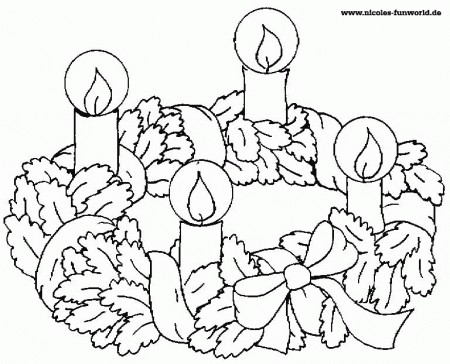 ŠTĚDRÝ VEČER UŽ JE TADY,
SNÍH SE SNÁŠÍ DO ................................,
NA STROMEČKU SVÍTÍ SVÍČKY,
VYHLÍŽÍME .................................
MAJÍ SÁNĚ S PÁREM KONÍ,
ROLNIČKY JIM PĚKNĚ ........................... 
UHÁNĚJÍ BÍLOU PLÁNÍ,
VEZOU VŠECHNA LIDSKÁ .............................. :
PYTEL ŠTĚSTÍ, NÁRUČ LÁSKY,
ŽÁDNÝ STESK A ŽÁDNÉ VRÁSKY!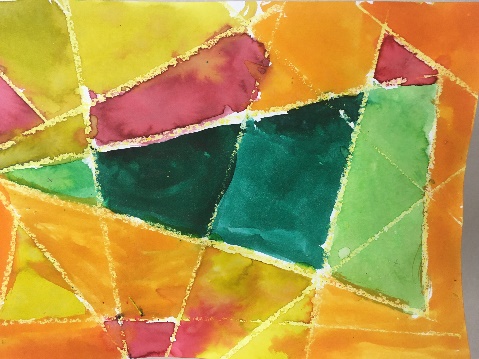 Vzkazy pro rodiče:Pomozte prosím dětem dokončit pracovní listy od Ježíška.Po prázdninách jim z nich udělám knížku.Nezapomeňte na čtenářské deníky Vážení rodiče, Děkuji Vám za spolupráci v letošním roce a těším se na rok příští.    Přeji vám krásné Vánoce a pohodový rok 2021.   Lucie SladkáVzkazy p. učitelce: podpis rodičů (po společném přečtení) ………………………………………………………………..	